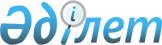 О внесении изменений в решение Жанакорганского районного маслихата от 20 декабря 2011 года N 385 "О районном бюджете на 2012-2014 годы"
					
			Утративший силу
			
			
		
					Решение Жанакорганского районного маслихата Кызылординской области от 28 ноября 2012 года N 95. Зарегистрировано Департаментом юстиции Кызылординской области 05 декабря 2012 года за N 4357. Утратило силу в связи с истечением срока применения - (письмо Жанакорганского районного маслихата Кызылординской области от 31 января 2013 года N 24)      Сноска. Утратило силу в связи с истечением срока применения - (письмо  Жанакорганского районного маслихата Кызылординской области от 31.01.2013 N 24).      Примечание РЦПИ:

      В тексте сохранена авторская орфография и пунктуация.

      В соответствии со статьей 109 Кодекса Республики Казахстан от 4 декабря 2008 года "Бюджетный кодекс Республики Казахстан" и подпунктом 1) пункта 1 статьи 6 Закона Республики Казахстан от 23 января 2001 года "О местном государственном управлении и самоуправлении в Республике Казахстан" РЕШИЛИ:



      1. Внести в решение Жанакорганского районного маслихата от 20 декабря 2011 года N 385 "О районном бюджете на 2012-2014 годы" (зарегистрированного в реестре государственной регистрации нормативных правовых актов 23 декабря 2011 года за N 10-7-147, опубликованного в номере 2 газеты "Жаңақорған тынысы" от 4 января 2012 года) следующие изменения:



      1) пункт 1 изложить в следующей редакции:

      "1. Утвердить районный бюджет на 2012-2014 годы согласно приложениям 1, 2 и 3 в том числе на 2012 год в следующих объемах:

      1) доходы – 6 978 110 тысяч тенге, в том числе:

      налоговые поступления – 1 297 547 тысяч тенге;

      неналоговые поступления – 6 540 тысяч тенге;

      поступления от продажи основного капитала – 4 458 тысяч тенге;

      поступления трансфертов – 5 669 565 тысяч тенге;

      2) затраты – 7 321 849 тысяч тенге;

      3) чистое бюджетное кредитование – 116 060 тысяч тенге;

      бюджетные кредиты – 126 204;

      погашение бюджетных кредитов – 10 144 тысяч тенге;

      4) сальдо по операциям с финансовыми активами – 0;

      приобретение финансовых активов – 0;

      поступления от продажи финансовых активов государства – 0;

      5) дефицит (профицит) бюджета – -459 799 тысяч тенге;

      6) финансирование дефицита (использование профицита) бюджета- 

459 799 тысяч тенге";



      2) приложения 1, 4 указанного решения изложить в новой редакции согласно приложениям 1, 2 к настоящему решению.



      2. Настоящее решение вводится в действие с 1 января 2012 года.      Председатель внеочередной

      ХІІ сессии районного маслихата               Т. ҚАЛДЫБАЕВ      Секретарь районного маслихата                А. НАЛИБАЕВ      Приложение 1

      к решению внеочередной ХІІ сессии

      Жанакорганского районного маслихата

      от 28 ноября 2012 года N 95      Приложение 1

      к решению очередной XXXXVI сесии

      Жанакорганского районного маслихата

      от 20 декабря 2011 года N 385        

Районный бюджет на 2012 год      Приложение 2

      к решению внеочередной ХІІ сессии

      Жанакорганского районного маслихата

      от 28 ноября 2012 года N 95      Приложение 4

      к решению очередной XXXXVI сесии

      Жанакорганского районного маслихата

      от 20 декабря 2011 года N 385        

Распределение сумм, предусмотренных на 2012 год поселкам, аульным округам
					© 2012. РГП на ПХВ «Институт законодательства и правовой информации Республики Казахстан» Министерства юстиции Республики Казахстан
				КатегорияКатегорияКатегорияКатегорияКатегорияСумма, тысяч тенге
КлассКлассКлассКлассПодклассПодклассПодклассСпецификаСпецификаНаименование
1.Доходы69781101Налоговые поступления129754701Подоходный налог5084472Индивидуальный подоходный налог50844703Социальный налог3942441Социальный налог39424404Hалоги на собственность3707031Hалоги на имущество3150133Земельный налог89384Hалог на транспортные средства437755Единый земельный налог297705Внутренние налоги на товары, работы и услуги203812Акцизы49243Поступления за использование природных и других ресурсов64264Сборы за ведение предпринимательской и профессиональной деятельности81245Налог на игорный бизнес90708Обязательные платежи, взимаемые за совершение юридически значимых действий и (или) выдачу документов уполномоченными на то государственными органами или должностными лицами37721Государственная пошлина37722Неналоговые поступления654001Доходы от государственной собственности9405Доходы от аренды имущества, находящегося в государственной собственности9377Вознаграждения по кредитам, выданным из государственного бюджета306Прочие неналоговые поступления56001Прочие неналоговые поступления56003Поступления от продажи основного капитала445801Продажа государственного имущества, закрепленного за государственными учреждениями571Продажа государственного имущества, закрепленного за государственными учреждениями5703Продажа земли и нематериальных активов44011Продажа земли19102Продажа нематериальных активов24914Поступления трансфертов 566956502Трансферты из вышестоящих органов государственного управления56695652Трансферты из областного бюджета5669565Функциональная группаФункциональная группаФункциональная группаФункциональная группаФункциональная группаСумма, тысяч тенге
Функциональная подгруппаФункциональная подгруппаФункциональная подгруппаФункциональная подгруппаАдминистратор бюджетных программАдминистратор бюджетных программАдминистратор бюджетных программПрограммаПрограммаНаименование
2.Затраты73218491Государственные услуги общего характера6662241Представительные, исполнительные и другие органы, выполняющие общие функции государственного управления593753112Аппарат маслихата района (города областного значения)19046001Услуги по обеспечению деятельности маслихата района (города областного значения)18764003Капитальные расходы государственного органа282122Аппарат акима района (города областного значения)115444001Услуги по обеспечению деятельности акима района (города областного значения)79725002Создание информационных систем2070003Капитальные расходы государственного органа33649123Аппарат акима района в городе, города районного значения, поселка, аула (села), аульного (сельского) округа459263001Услуги по обеспечению деятельности акима района в городе, города районного значения, поселка, аула (села), аульного (сельского) округа305916022Капитальные расходы государственного органа1533472Финансовая деятельность43848452Отдел финансов района (города областного значения)43848001Услуги по реализации государственной политики в области исполнения бюджета района (города областного значения) и управления коммунальной собственностью района (города областного значения)29031003Проведение оценки имущества в целях налогообложения515018Капитальные расходы государственного органа143025Планирование и статистическая деятельность28623453Отдел экономики и бюджетного планирования района (города областного значения)28623001Услуги по реализации государственной политики в области формирования и развития экономической политики, системы государственного планирования и управления района (города областного значения)286232Оборона35101Военные нужды3510122Аппарат акима района (города областного значения)3510005Мероприятия в рамках исполнения всеобщей воинской обязанности35103Общественный порядок, безопасность, правовая, судебная, уголовно-исполнительная деятельность34261Правоохранительная деятельность3426458Отдел жилищно-коммунального хозяйства, пассажирского транспорта и автомобильных дорог района (города областного значения)3426021Обеспечение безопасности дорожного движения в населенных пунктах34264Образование48355441Дошкольное воспитание и обучение517194123Аппарат акима района в городе, города районного значения, поселка, аула (села), аульного (сельского) округа409387004Поддержка организаций дошкольного воспитания и обучения253805025Увеличение размера доплаты за квалификационную категорию воспитателям детских садов, мини-центров, школ-интернатов: общего типа, специальных (коррекционных), специализированных для одаренных детей, организаций образования для детей-сирот и детей, оставшихся без попечения родителей, центров адаптации несовершеннолетних за счет трансфертов из республиканского бюджета468041Реализация государственного образовательного заказа в дошкольных организациях образования155114464Отдел образования района (города областного значения)107807009Обеспечение дошкольного воспитания и обучения1078072Начальное, основное среднее и общее среднее образование4030899464Отдел образования района (города областного значения)4030899003Общеобразовательное обучение3848372006Дополнительное образование для детей126565063Повышение оплаты труда учителям, прошедшим повышение квалификации по учебным программам АОО "Назарбаев Интеллектуальные школы" за счет трансфертов из республиканского бюджета1533064Увеличение размера доплаты за квалификационную категорию учителям организаций начального, основного среднего, общего среднего образования: школы, школы-интернаты: (общего типа, специальных (коррекционных), специализированных для одаренных детей; организаций для детей-сирот и детей, оставшихся без попечения родителей) за счет трансфертов из республиканского бюджета544299Прочие услуги в области образования287451464Отдел образования района (города областного значения)287451001Услуги по реализации государственной политики на местном уровне в области образования 52296005Приобретение и доставка учебников, учебно-методических комплексов для государственных учреждений образования района (города областного значения)37014007Проведение школьных олимпиад, внешкольных мероприятий и конкурсов районного (городского) масштаба595012Капитальные расходы государственного органа5000015Ежемесячные выплаты денежных средств опекунам (попечителям) на содержание ребенка-сироты (детей-сирот), и ребенка (детей), оставшегося без попечения родителей за счет трансфертов из республиканского бюджета7716020Обеспечение оборудованием, программным обеспечением детей-инвалидов, обучающихся на дому за счет трансфертов из республиканского бюджета10727067Капитальные расходы подведомственных государственных учреждений и организаций1741035Здравоохранение1049Прочие услуги в области здравоохранения104123Аппарат акима района в городе, города районного значения, поселка, аула (села), аульного (сельского) округа104002Организация в экстренных случаях доставки тяжелобольных людей до ближайшей организации здравоохранения, оказывающей врачебную помощь1046Социальная помощь и социальное обеспечение4839022Социальная помощь442767451Отдел занятости и социальных программ района (города областного значения)442767002Программа занятости68275004Оказание социальной помощи на приобретение топлива специалистам государственных организации здравоохранения, образования, социального обеспечения, культуры, спорта и ветеринарии, проживающим и работающим в сельских пунктах26610005Государственная адресная социальная помощь9812006Оказание жилищной помощи21400007Социальная помощь отдельным категориям нуждающихся граждан по решениям местных представительных органов38171009Социальная поддержка граждан, награжденных от 26 июля 1999 года орденами "Отан", "Даңқ", удостоенных высокого звания "Халық Қаһарманы", почетных званий республики111010Материальное обеспечение детей-инвалидов, воспитывающихся и обучающихся на дому4650014Оказание социальной помощи нуждающимся гражданам на дому48685016Государственные пособия на детей до 18 лет172486017Обеспечение нуждающихся инвалидов обязательными гигиеническими средствами и предоставление услуг специалистами жестового языка, индивидуальными помощниками в соответствии с индивидуальной программой реабилитации инвалида33349023Обеспечение деятельности центров занятости населения192189Прочие услуги в области социальной помощи и социального обеспечения41135451Отдел занятости и социальных программ района (города областного значения)41135001Услуги по реализации государственной политики на местном уровне в области обеспечения занятости и реализации социальных программ для населения38076011Оплата услуг по зачислению, выплате и доставке пособий и других социальных выплат30597Жилищно-коммунальное хозяйство3692561Жилищное хозяйство88271123Аппарат акима района в городе, города районного значения, поселка, аула (села), аульного (сельского) округа82612007Организация сохранения государственного жилищного фонда города районного значения, поселка, аула (села), аульного (сельского) округа291027Ремонт и благоустройство объектов в рамках развития сельских населенных пунктов по Программе занятости 202082321467Отдел строительства района (города областного значения)5659003Проектирование, строительство и (или) приобретение жилья государственного коммунального жилищного фонда1259004Проектирование, развитие, обустройство и (или) приобретение инженерно-коммуникационной инфраструктуры44002Коммунальное хозяйство20600458Отдел жилищно-коммунального хозяйства, пассажирского транспорта и автомобильных дорог района (города областного значения)19920012Функционирование системы водоснабжения и водоотведения19920467Отдел строительства района (города областного значения)680005Развитие коммунального хозяйства6803Благоустройство населенных пунктов260385123Аппарат акима района в городе, города районного значения, поселка, аула (села), аульного (сельского) округа253204008Освещение улиц населенных пунктов83178009Обеспечение санитарии населенных пунктов19708011Благоустройство и озеленение населенных пунктов150318458Отдел жилищно-коммунального хозяйства, пассажирского транспорта и автомобильных дорог района (города областного значения)7181018Благоустройство и озеленение населенных пунктов71818Культура, спорт, туризм и информационное пространство3391521Деятельность в области культуры138139455Отдел культуры и развития языков района (города областного значения)138139003Поддержка культурно-досуговой работы1381392Спорт27441465Отдел физической культуры и спорта района (города областного значения)27441006Проведение спортивных соревнований на районном (города областного значения) уровне12572007Подготовка и участие членов сборных команд района (города областного значения) по различным видам спорта на областных спортивных соревнованиях148693Информационное пространство80315455Отдел культуры и развития языков района (города областного значения)69278006Функционирование районных (городских) библиотек69278456Отдел внутренней политики района (города областного значения)11037002Услуги по проведению государственной информационной политики через газеты и журналы 9037005Услуги по проведению государственной информационной политики через телерадиовещание20009Прочие услуги по организации культуры, спорта, туризма и информационного пространства93257455Отдел культуры и развития языков района (города областного значения)46487001Услуги по реализации государственной политики на местном уровне в области развития языков и культуры14360032Капитальные расходы подведомственных государственных учреждений и организаций32127456Отдел внутренней политики района (города областного значения)13931001Услуги по реализации государственной политики на местном уровне в области информации, укрепления государственности и формирования социального оптимизма граждан11201003Реализация мероприятий в сфере молодежной политики2730465Отдел физической культуры и спорта района (города областного значения)32839001Услуги по реализации государственной политики на местном уровне в сфере физической культуры и спорта8994004Капитальные расходы государственного органа2384510Сельское, водное, лесное, рыбное хозяйство, особо охраняемые природные территории, охрана окружающей среды и животного мира, земельные отношения1589551Сельское хозяйство71254462Отдел сельского хозяйства района (города областного значения)42314001Услуги по реализации государственной политики на местном уровне в сфере сельского хозяйства20574006Капитальные расходы государственного органа200099Реализация мер по оказанию социальной поддержки специалистов 21540473Отдел ветеринарии района (города областного значения)28940001Услуги по реализации государственной политики на местном уровне в сфере ветеринарии9721005Обеспечение функционирования скотомогильников (биотермических ям) 9756007Организация отлова и уничтожения бродячих собак и кошек1605010Проведение мероприятий по идентификации сельскохозяйственных животных3305032Капитальные расходы подведомственных государственных учреждений и организаций45536Земельные отношения9960463Отдел земельных отношений района (города областного значения)9960001Услуги по реализации государственной политики в области регулирования земельных отношений на территории района (города областного значения)9372007Капитальные расходы государственного органа5889Прочие услуги в области сельского, водного, лесного, рыбного хозяйства, охраны окружающей среды и земельных отношений77741473Отдел ветеринарии района (города областного значения)77741011Проведение противоэпизоотических мероприятий7774111Промышленность, архитектурная, градостроительная и строительная деятельность214022Архитектурная, градостроительная и строительная деятельность21402467Отдел строительства района (города областного значения)12401001Услуги по реализации государственной политики на местном уровне в области строительства12401468Отдел архитектуры и градостроительства района (города областного значения)9001001Услуги по реализации государственной политики в области архитектуры и градостроительства на местном уровне 8908004Капитальные расходы государственного органа9312Транспорт и коммуникации3554431Автомобильный транспорт349966123Аппарат акима района в городе, города районного значения, поселка, аула (села), аульного (сельского) округа39953013Обеспечение функционирования автомобильных дорог в городах районного значения, поселках, аулах (селах), аульных (сельских) округах39953458Отдел жилищно-коммунального хозяйства, пассажирского транспорта и автомобильных дорог района (города областного значения)310013023Обеспечение функционирования автомобильных дорог3100139Прочие услуги в сфере транспорта и коммуникаций5477458Отдел жилищно-коммунального хозяйства, пассажирского транспорта и автомобильных дорог района (города областного значения)5477024Организация внутрипоселковых (внутригородских), пригородных и внутрирайонных общественных пассажирских перевозок547713Прочие733853Поддержка предпринимательской деятельности и защита конкуренции8608469Отдел предпринимательства района (города областного значения)8608001Услуги по реализации государственной политики на местном уровне в области развития предпринимательства и промышленности 8178003Поддержка предпринимательской деятельности4309Прочие64777123Аппарат акима района в городе, города районного значения, поселка, аула (села), аульного (сельского) округа10418040Реализация мероприятий для решения вопросов обустройства аульных (сельских) округов в реализацию мер по содействию экономическому развитию регионов в рамках Программы "Развитие регионов" за счет целевых трансфертов из республиканского бюджета10418452Отдел финансов района (города областного значения)27787012Резерв местного исполнительного органа района (города областного значения) 17817014Формирование или увеличение уставного капитала юридических лиц9970458Отдел жилищно-коммунального хозяйства, пассажирского транспорта и автомобильных дорог района (города областного значения)26572001Услуги по реализации государственной политики на местном уровне в области жилищно-коммунального хозяйства, пассажирского транспорта и автомобильных дорог 9572067Капитальные расходы подведомственных государственных учреждений и организаций1700014Обслуживание долга31Обслуживание долга3452Отдел финансов района (города областного значения)3013Обслуживание долга местных исполнительных органов по выплате вознаграждений и иных платежей по займам из областного бюджета315Трансферты115431Трансферты11543452Отдел финансов района (города областного значения)11543006Возврат неиспользованных (недоиспользованных) целевых трансфертов7588024Целевые текущие трансферты в вышестоящие бюджеты в связи с передачей функций государственных органов из нижестоящего уровня государственного управления в вышестоящий39553.Чистое бюджетное кредитование116060Бюджетные кредиты12620410Сельское, водное, лесное, рыбное хозяйство, особо охраняемые природные территории, охрана окружающей среды и животного мира, земельные отношения1262041Сельское хозяйство126204462Отдел сельского хозяйства района (города областного значения)126204008Бюджетные кредиты для реализации мер социальной поддержки специалистов социальной сферы сельских населенных пунктов126204Погашение бюджетных кредитов101445Погашение бюджетных кредитов1014401Погашение бюджетных кредитов101441Погашение бюджетных кредитов, выданных из государственного бюджета1014413Погашение бюджетных кредитов, выданных из местного бюджета физическим лицам101445. Дефицит бюджета (профицит) -4597996. Финансирование дефицита бюджета (использование профицита бюджета) 4597997Поступления займов12620401Внутренние государственные займы1262042Договоры займа12620403Займы, получаемые местным исполнительным органом района (города областного значения)12620416Погашение займов101449Погашение займов10144452Отдел финансов района (города областного значения)10144008Погашение долга местного исполнительного органа перед вышестоящим бюджетом101448Используемые остатки бюджетных средств34373901Остатки бюджетных средств3437391Свободные остатки бюджетных средств34373901Свободные остатки бюджетных средств343739п/п
Наименование поселков, аульных округов
Услуги по обеспечению деятельности акима района в городе, города районного значения, поселка, аула (села), аульного (сельского) округа
Капитальные расходы государственных органов
Организация в экстренных случаях доставки тяжелобольных людей до ближайшей организации здравоохранения, оказывающей врачебную помощь
Благоустройство и озеленение населенных пунктов
Обеспечение санитарии населенных пунктов
Освещение улиц населенных пунктов
Увеличение размера доплаты за квалификационную категорию воспитателям детских садов, мини-центров, школ-интернатов: общего типа, специальных (коррекционных), специализированных для одаренных детей, организаций образования для детей-сирот и детей, оставшихся без попечения родителей, центров адаптации несовершеннолетних за счет трансфертов из республиканского бюджетаОбеспечение функционирования автомобильных дорог в городах районного значения, поселках, аулах (селах), аульных (сельских) округах
Реализация мероприятий для решения вопросов обустройства аульных (сельских) округов в реализацию мер по содействию экономическому развитию регионов в рамках Программы "Развитие регионов" за счет целевых трансфертов из республиканского бюджета
Ремонт и благоустройство объектов в рамках развития сельских населенных пунктов по Программе занятости 2020Организация сохранения государственного жилищного фонда города районного значения, поселка, аула (села), аульного (сельского) округа
Поддержка организаций дошкольного воспитания и обучения
Реализация государственного образовательного заказа в дошкольных организациях образования
Всего
1Жанакорганский п/а297701678008475919228324483143979300291118367558223975722Шалкиинский п/а11535151033000040620000071719710369913Кандозский а/о1065336530055000000000134380661214Каратобинский а/о108081830012540945480000381810027287305Келинтобинский а/о1152418200972060400000-300612023239376Аккорганский а/о1295615300193701369003642002323310325549927Кожакентский а/о1151015300187002540000000151648Озгентский а/о125763730002329062500000157020685329Кыркенсинский а/о1102330002089076500000001417710Сунакатинский а/о120103100010500424800000969803010611Томенарыксий а/о1329615300195032500039050011999158365001112Суттикудыкский а/о1200140300185201902000009286115274059813Акуйыкский а/о1150930009160067650002925701331507030614Бесарыкский а/о119540015452501490002871001022740083234515Байкенжинский а/о105301772014600205400000001581616Кейденский а/о1004030004000321200000-150368161926517Жанарыкский а/о9991005000175400000001224518Жайылминский а/о114500189530137800000735902115819М.Налибаевский а/о1024912000016446024041060053064010494010476320Коктобинский а/о96270158250100100000288049011924921Екпендинский а/о99960012890125800000001254322Талапский а/о96680364060178800000001189823Манапский а/о100781030028729723034800160000003157324Косуйенкинский а/о112341058505270220500000252949013198125Кырашский а/о1118110300416460190800000020042704326Кожамбердинский а/о87470010570200900000-1202721417825Всего30591615334710415031819708831784683995310418823212912538051551141254941